                                                                                                                                                                                                        О Т К Р Ы Т О Е    А К Ц И О Н Е Р Н О Е     О Б Щ Е С Т В О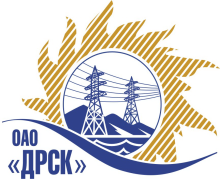 		Протокол выбора победителяг. БлаговещенскПРЕДМЕТ ЗАКУПКИ:Право заключения Договора на поставку продукции:  «Запасные части к автотракторной технике» для нужд филиалов ОАО «ДРСК» «Хабаровские электрические сети», «Электрические сети ЕАО».Закупка проводится согласно ГКПЗ 2015г. года, раздела  1.2 «Материалы энергоремонта» № 64 на основании указания ОАО «ДРСК» от  17.12.2014 г. № 353.Форма голосования членов Закупочной комиссии: очно-заочнаяПРИСУТСТВОВАЛИ: постоянно действующая Закупочная комиссия 2-го уровня.ВОПРОСЫ, ВЫНОСИМЫЕ НА РАССМОТРЕНИЕ ЗАКУПОЧНОЙ КОМИССИИ:  О рассмотрении результатов оценки предложений Участников. О признании предложений соответствующими условиям запроса цен.   О ранжировке предложений О выборе победителя запроса ценРАССМАТРИВАЕМЫЕ ДОКУМЕНТЫ:Протокол вскрытия конвертов от 20.01.2015г. № 175/МР-ВИндивидуальное заключение Шахрая А.Г.Индивидуальное заключение Елисеевой М.Г.Индивидуальное заключение Лаптева И.А.ВОПРОС 1 «О рассмотрении результатов оценки предложений Участников»Извещение о проведении запроса цен опубликовано на сайте в информационно-телекоммуникационной сети «Интернет» www.zakupki.gov.ru от 19.12.2014 г. № 31401841954Планируемая стоимость лота в ГКПЗ ОАО «ДРСК» составляет: 3 047 525,29   руб. без НДС.До момента окончания срока подачи предложений Участниками запроса цен были поданы 2 (два) предложения:Члены закупочной комиссии, специалисты Организатора запроса цен и приглашенные эксперты изучили поступившие предложения участников. Результаты экспертной оценки предложений Участников отражены в сводном экспертном заключении.ВОПРОС 2 «О признании предложений соответствующими условиям запроса цен»  ОТМЕТИЛИ:Предлагается признать предложения ООО "ЧЕЛЯБАГРОСНАБ" (454081, г. Челябинск, ул. Артиллерийская, д. 102), ООО "Аллтек" (454053, Россия, Челябинская область, Челябинск, Троицкий тракт, д. 15, оф. 302) удовлетворяющим по существу условиям запроса цен и принять их к дальнейшему рассмотрению.ВОПРОС № 3 «О ранжировке предложений»ОТМЕТИЛИ:В соответствии с требованиями и условиями, предусмотренными извещением о проведении запроса цен и закупочной документацией, предлагается ранжировать предложения следующим образом: ВОПРОС 4 «О выборе победителя запроса цен»ОТМЕТИЛИ:Планируемая стоимость закупки в соответствии с ГКПЗ: 3 047 525,29 руб. без НДСНа основании приведенной ранжировки поступивших предложений предлагается признать победителем запроса цен: «Запасные части к автотракторной технике» для нужд филиалов ОАО «ДРСК» «Хабаровские электрические сети», «Электрические сети ЕАО» участника, занявшего первое место в ранжировке по степени предпочтительности для заказчика: ООО "Аллтек" (454053, Россия, Челябинская область, Челябинск, Троицкий тракт, д. 15, оф. 302) на следующих условиях: Цена:  2 950 000,00 руб. (цена без НДС) 3 481 000,00 руб. (с НДС). Срок завершения поставки: февраль 2015г.  Условия оплаты: Отсрочка платежа 30 дней с даты получения Покупателем продукции, счет-фактур и товарных накладных. Гарантийный срок: в течение 12 месяцев с момента  ввода  продукции в эксплуатацию. Предложение действительно: до 30.03.2015г.РЕШИЛИ:Признать объем полученной информации достаточным для принятия решения.Утвердить цены, полученные на момент срока окончания приема предложений участников запроса цен:Утвердить ранжировку предложений Участников       1 место: ООО "Аллтек";место: ООО "ЧЕЛЯБАГРОСНАБ"Признать Победителем «Запасные части к автотракторной технике» для нужд филиалов ОАО «ДРСК» «Хабаровские электрические сети», «Электрические сети ЕАО» участника, занявшего первое место в ранжировке по степени предпочтительности для заказчика: ООО "Аллтек" (454053, Россия, Челябинская область, Челябинск, Троицкий тракт, д. 15, оф. 302) на следующих условиях: Цена:  2 950 000,00 руб. (цена без НДС) 3 481 000,00 руб. (с НДС). Срок завершения поставки: февраль 2015г.  Условия оплаты: Отсрочка платежа 30 дней с даты получения Покупателем продукции, счет-фактур и товарных накладных. Гарантийный срок: в течение 12 месяцев с момента  ввода  продукции в эксплуатацию. Предложение действительно: до 30.03.2015г.ДАЛЬНЕВОСТОЧНАЯ РАСПРЕДЕЛИТЕЛЬНАЯ СЕТЕВАЯ КОМПАНИЯУл.Шевченко, 28,   г.Благовещенск,  675000,     РоссияТел: (4162) 397-359; Тел/факс (4162) 397-200, 397-436Телетайп    154147 «МАРС»;         E-mail: doc@drsk.ruОКПО 78900638,    ОГРН  1052800111308,   ИНН/КПП  2801108200/280150001№ 175/МР-ВП«_18_»  февраля 2015г.Номер п/пНаименование и адрес Участника Цена предложения на участие в закупкеООО "Аллтек" (454053, Россия, Челябинская область, Челябинск, Троицкий тракт, д. 15, оф. 302)Цена: 2 950 000,00 руб. (цена без НДС) 3 481 000,00 руб. (с НДС). ООО "ЧЕЛЯБАГРОСНАБ" (454081, г. Челябинск, ул. Артиллерийская, д. 102)Цена: 2 990 000,00 руб. (цена без НДС) 3 528 200,00 руб. (с НДС). Место в итоговой ранжировкеНаименование и адрес участникаЦена предложения без НДС, руб.1 местоООО "Аллтек" (454053, Россия, Челябинская область, Челябинск, Троицкий тракт, д. 15, оф. 302)2 950 000,00 2 местоООО "ЧЕЛЯБАГРОСНАБ" (454081, г. Челябинск, ул. Артиллерийская, д. 102)2 990 000,00 Номер п/пНаименование и адрес Участника Цена предложения на участие в закупкеООО "Аллтек" (454053, Россия, Челябинская область, Челябинск, Троицкий тракт, д. 15, оф. 302)2 950 000,00 ООО "ЧЕЛЯБАГРОСНАБ" (454081, г. Челябинск, ул. Артиллерийская, д. 102)2 990 000,00 Ответственный секретарь Закупочной комиссии        __________________ М.Г. ЕлисееваТехнический секретарь Закупочной комиссии _________________Г.М.Терёшкина 